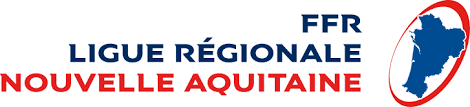   Feuille de résultats Moins de 14 ans Quadrangulaire Jeu à XV/X  Feuille de résultats Moins de 14 ans Quadrangulaire Jeu à XV/X  Feuille de résultats Moins de 14 ans Quadrangulaire Jeu à XV/X  Feuille de résultats Moins de 14 ans Quadrangulaire Jeu à XV/X  Feuille de résultats Moins de 14 ans Quadrangulaire Jeu à XV/X  Feuille de résultats Moins de 14 ans Quadrangulaire Jeu à XV/X  Feuille de résultats Moins de 14 ans Quadrangulaire Jeu à XV/X  Feuille de résultats Moins de 14 ans Quadrangulaire Jeu à XV/X  Feuille de résultats Moins de 14 ans Quadrangulaire Jeu à XV/X  Feuille de résultats Moins de 14 ans Quadrangulaire Jeu à XV/X  Feuille de résultats Moins de 14 ans Quadrangulaire Jeu à XV/X  Feuille de résultats Moins de 14 ans Quadrangulaire Jeu à XV/XDate : Date : Date : Terrain: Terrain: Terrain: Terrain: Terrain: Poule :   Poule :   Niveau:Niveau:Équipe 1Équipe 1Équipe 2Équipe 2Équipe 3Équipe 3Équipe 4Équipe 4Match 1Match 113h30ScoreEssaiPénalitéTotalEssaiPénalitéTotal13h30ScoreTrans.DropTotalTrans.DropTotalCarton jauneCarton jauneouinonNom PrénomCarton jauneCarton jauneouinonNom PrénomCarton rougeCarton rougeouinonNom PrénomCarton rougeCarton rougeouinonNom PrénomArbitre jeune 1Arbitre jeune 1N° licenceN° licenceSignatureSignatureArbitre jeune 2Arbitre jeune 2N° licenceN° licenceSignatureSignatureAccompagnateurAccompagnateurN° licenceN° licenceSignatureSignatureMatch 2Match 214h15ScoreEssaiPénalitéTotalEssaiPénalitéTotal14h15ScoreTrans.DropTotalTrans.DropTotalCarton jauneCarton jauneouinonNom PrénomCarton jauneCarton jauneouinonNom PrénomCarton rougeCarton rougeouinonNom PrénomCarton rougeCarton rougeouinonNom PrénomArbitre jeune 1Arbitre jeune 1N° licenceN° licenceSignatureSignatureArbitre jeune 2Arbitre jeune 2N° licenceN° licenceSignatureSignatureAccompagnateurAccompagnateurN° licenceN° licenceSignatureSignatureMatch 3Match 3PERIGUEUX RRA M13PERIGUEUX RRA M13PERIGUEUX RRA M13PERIGUEUX RRA M13PERIGUEUX RRA M1315h00ScoreEssaiPénalitéTotalEssaiPénalitéTotal15h00ScoreTrans.DropTotalTrans.DropTotalCarton jauneCarton jauneouinonNom PrénomCarton jauneCarton jauneouinonNom PrénomCarton rougeCarton rougeouinonNom PrénomCarton rougeCarton rougeouinonNom PrénomArbitre jeune 1Arbitre jeune 1N° licenceN° licenceSignatureSignatureArbitre jeune 2Arbitre jeune 2N° licenceN° licenceSignatureSignatureAccompagnateurAccompagnateurN° licenceN° licenceSignatureSignatureMatch 4Match 415h45ScoreEssaiPénalitéTotalEssaiPénalitéTotal15h45ScoreTrans.DropTotalTrans.DropTotalCarton jauneCarton jauneouinonNom PrénomCarton jauneCarton jauneouinonNom PrénomCarton rougeCarton rougeouinonNom PrénomCarton rougeCarton rougeouinonNom PrénomArbitre jeune 1Arbitre jeune 1N° licenceN° licenceSignatureSignatureArbitre jeune 2Arbitre jeune 2N° licenceN° licenceSignatureSignatureAccompagnateurAccompagnateurN° licenceN° licenceSignatureSignatureValidation des officiels du tournoiValidation des officiels du tournoiValidation des officiels du tournoiValidation des officiels du tournoiValidation des officiels du tournoiValidation des officiels du tournoiValidation des officiels du tournoiValidation des officiels du tournoiValidation des officiels du tournoiValidation des officiels du tournoiValidation des officiels du tournoiValidation des officiels du tournoiValidation des officiels du tournoiValidation des officiels du tournoiValidation des officiels du tournoiDirecteur de tournoiDirecteur de tournoiDirecteur de tournoiDirecteur de tournoiDirecteur de tournoiDirecteur de tournoiDirecteur de tournoiDirecteur de tournoiDélégué départemental Délégué départemental Délégué départemental Délégué départemental Délégué départemental Délégué départemental Délégué départemental Nom PrénomNom PrénomNom PrénomNom PrénomNom PrénomNom PrénomSignatureSignatureSignatureSignatureSignatureSignatureSignatureSignatureSignatureSignatureSignatureSignatureSignatureSignatureSignatureValidation des clubsValidation des clubsValidation des clubsValidation des clubsValidation des clubsValidation des clubsValidation des clubsValidation des clubsValidation des clubsValidation des clubsValidation des clubsValidation des clubsValidation des clubsValidation des clubsValidation des clubsNom - PrénomNom - PrénomNom - PrénomN° LicenceN° LicenceN° LicenceN° LicenceSignaturesSignaturesSignaturesSignaturesSignaturesSignaturesSignaturesÉquipe 1Équipe 2Équipe 3Équipe 4 Les feuilles de matchs doivent être scannées et envoyées par le responsable du club recevant, avec les fiches de présence à l'adresse suivante : tomasella.jc@orange.fr et au responsable départemental de ton comité. Les feuilles de matchs doivent être scannées et envoyées par le responsable du club recevant, avec les fiches de présence à l'adresse suivante : tomasella.jc@orange.fr et au responsable départemental de ton comité. Les feuilles de matchs doivent être scannées et envoyées par le responsable du club recevant, avec les fiches de présence à l'adresse suivante : tomasella.jc@orange.fr et au responsable départemental de ton comité. Les feuilles de matchs doivent être scannées et envoyées par le responsable du club recevant, avec les fiches de présence à l'adresse suivante : tomasella.jc@orange.fr et au responsable départemental de ton comité. Les feuilles de matchs doivent être scannées et envoyées par le responsable du club recevant, avec les fiches de présence à l'adresse suivante : tomasella.jc@orange.fr et au responsable départemental de ton comité. Les feuilles de matchs doivent être scannées et envoyées par le responsable du club recevant, avec les fiches de présence à l'adresse suivante : tomasella.jc@orange.fr et au responsable départemental de ton comité. Les feuilles de matchs doivent être scannées et envoyées par le responsable du club recevant, avec les fiches de présence à l'adresse suivante : tomasella.jc@orange.fr et au responsable départemental de ton comité. Les feuilles de matchs doivent être scannées et envoyées par le responsable du club recevant, avec les fiches de présence à l'adresse suivante : tomasella.jc@orange.fr et au responsable départemental de ton comité. Les feuilles de matchs doivent être scannées et envoyées par le responsable du club recevant, avec les fiches de présence à l'adresse suivante : tomasella.jc@orange.fr et au responsable départemental de ton comité. Les feuilles de matchs doivent être scannées et envoyées par le responsable du club recevant, avec les fiches de présence à l'adresse suivante : tomasella.jc@orange.fr et au responsable départemental de ton comité. Les feuilles de matchs doivent être scannées et envoyées par le responsable du club recevant, avec les fiches de présence à l'adresse suivante : tomasella.jc@orange.fr et au responsable départemental de ton comité. Les feuilles de matchs doivent être scannées et envoyées par le responsable du club recevant, avec les fiches de présence à l'adresse suivante : tomasella.jc@orange.fr et au responsable départemental de ton comité. Les feuilles de matchs doivent être scannées et envoyées par le responsable du club recevant, avec les fiches de présence à l'adresse suivante : tomasella.jc@orange.fr et au responsable départemental de ton comité. Les feuilles de matchs doivent être scannées et envoyées par le responsable du club recevant, avec les fiches de présence à l'adresse suivante : tomasella.jc@orange.fr et au responsable départemental de ton comité. Les feuilles de matchs doivent être scannées et envoyées par le responsable du club recevant, avec les fiches de présence à l'adresse suivante : tomasella.jc@orange.fr et au responsable départemental de ton comité.